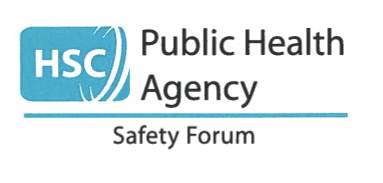 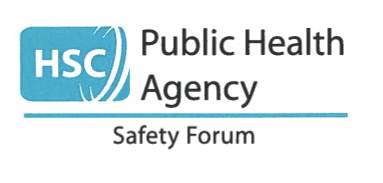 HSC Safety Forum Awards (2018):  GuidanceThe HSC Safety Forum, based at the PHA, invites organisations to nominate individuals or teams (up to 5 for your organisation) per organisation) for the             4th  Northern Ireland Safety Forum Awards. Closing date for submissions is 14 September 2018  Aim of the awards These awards will recognise and showcase the excellent work undertaken across the HSC system to drive improvement in quality of care and strengthen patient safety. Award categories The HSC Safety Forum Award will be awarded to the individual/team that has made the greatest contribution to quality improvement and safety in Health and Social Care.There will be 4 additional awards, each linked to projects advancing safety/quality improvement in: Partnership working/Co-production  Innovation/transformation in CareIntegrated CareBuilding reliable care Criteria for each of the 4 categories can be found on pages 3-4How to nominate  All nominations must be forwarded using the electronic submission form (Appendix 1).   This can also be downloaded from:www.publichealthagency/safetyforumTrusts may make one nomination to each category or several to one or more categories up to a maximum of 5 nominations in total. What are the awards? The winner(s) of each award will be presented with a trophy plus:Overall HSC Safety Forum Award winner - £800 PHA/HSC Safety Forum GrantIndividual awards for each category - £800 PHA/HSC Safety Forum GrantThe monetary awards will be available to spend during the 2019/20 financial yearEntries must be submitted to janet.haines-wood@hscni.net on or before 5pm on 14th September 2018  .How will the awards be judged?Having received the nominations, the judging panel will rank applications and draw up a shortlist for interview. All interviews will take place on the same day and last 20-30 minutes.   Successful candidates will be informed of interview date at least 4 weeks in advance. The (overall) Safety Forum Award will be chosen from those who have won the awards for Partnership working/co-production, Innovation/transformation in care, Integrated care and Building reliable careEntry criteriaCORE CRITERIA – will be judged for all submissionsALL Applicants must show evidence of the use of Quality Improvement Methodology to include:Aim for workProcesses used/Changes made TestingMeasures/resultsService user, carer, family  involvementevidence of resources savedAlso considered will be:CLarity of the submissionlessons from the projectcriteria for specific categories are listed belowA) Partnership/co-production award The judges will be looking for evidence of: Improvement in the quality of care for our service users and their families Transformation of services through co-production, involving service users and carers in the design or further development of servicesPartnership working between health, social care and the third sector to enhance quality of careFostering a culture of inclusiveness and sharing of knowledgeService users and their families making a real difference in clinical effectiveness and safetyB) INNOVATION/transformation in CARE AWARD The judges will be looking for evidence of: Using innovation to improve quality safety or effectiveness using new approaches or new tools/technology for example, innovative working with new and effective solutions.Using innovation to facilitate the implementation of evidence based practice Using innovation to improve access: including access to appropriate therapies and practitioners Supporting service transformation through effective leadership Evidence of service user, carer, family involvementC) Integrated Care award The judges will be looking for evidence of: Developing and implementing a pathway or service that involves the appropriate range of professionals and providers to deliver seamless care.Working across and/or removing boundaries across care interfaces.Empowering clinicians to implement evidence based practice.Delivering desired changes in clinical/system behaviourReducing variationEvidence of service user, carer, family involvementD) building reliable care award The judges will be looking for evidence of:Evidence of increasing reliability – for example, improved compliance with bundles, reduced failure rates/defects in care, reduction in variationImplementation of evidence based practice such as care bundles, NICE guidance, departmental directives Making it easy to do the right thing and hard to do the wrong thing  Evidence of service user, carer, family involvementSUBMISSION FORMPlease refer to the Entry Criteria and reflect these in your submission (pages 3-4)All sections of this application must be completed and it must be signed by the Chief Executive or a Director on behalf of the organisations.You have a maximum of 500 words to complete the application (not including headings) and font should be in Arial, size should not be less than 10. The size of the text boxes should not be changed. CORE TEAM  MEMBERS AND JOB TITLES (not included in word count) SUMMARY OF PROJECT BACKGROUND OF PROJECT CHANGES MADE/METHODOLOGIES USEDRESULTS/OUTCOME  (You may attach a maximum of 5 tables or graphs. Please include evidence of resources saved)LEARNINGTitle of ProjectCategoryName of project leadJob Title of project leadOrganisationAddressTel. NumberE-mailSignature of ChiefExecutive/DirectorName (block capitals)